§993.  Committee membership; chairsThe membership of the committee and the selection of chairs are established by joint rule of the Legislature. Beginning with the 132nd Legislature, at least one member of the committee must be a member of the joint standing committee of the Legislature having jurisdiction over taxation matters and at least one member must be a member of the joint standing committee of the Legislature having jurisdiction over economic development matters. No 2 members of the committee may be members of the same joint standing committee of the Legislature and also members of the same political party.  [PL 2023, c. 417, §1 (AMD).]SECTION HISTORYPL 2001, c. 702, §2 (NEW). PL 2023, c. 417, §1 (AMD). The State of Maine claims a copyright in its codified statutes. If you intend to republish this material, we require that you include the following disclaimer in your publication:All copyrights and other rights to statutory text are reserved by the State of Maine. The text included in this publication reflects changes made through the First Regular and First Special Session of the 131st Maine Legislature and is current through November 1, 2023
                    . The text is subject to change without notice. It is a version that has not been officially certified by the Secretary of State. Refer to the Maine Revised Statutes Annotated and supplements for certified text.
                The Office of the Revisor of Statutes also requests that you send us one copy of any statutory publication you may produce. Our goal is not to restrict publishing activity, but to keep track of who is publishing what, to identify any needless duplication and to preserve the State's copyright rights.PLEASE NOTE: The Revisor's Office cannot perform research for or provide legal advice or interpretation of Maine law to the public. If you need legal assistance, please contact a qualified attorney.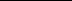 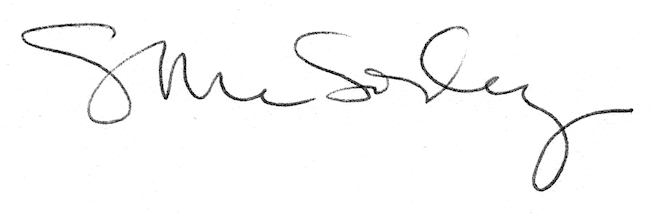 